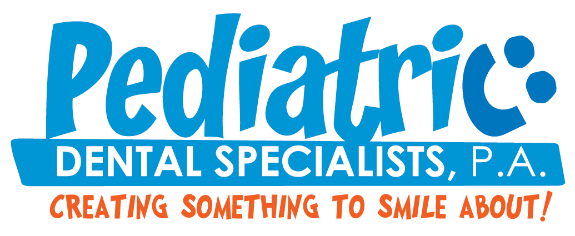 Child Lip/Tongue Tie Parent Assessment Patient Name: ________________________				Date of Birth: ________________Parent/Guardian Name: _________________________		Today’s Date: ________________Has your child experienced any of the following issues? Please check or elaborate as needed.		
Speech								Feeding			___ Frustration with communication				___ Frustration when eating___ Difficult to understand by parents				___ Difficulty transitioning to solid foods___ Difficult to understand by outsiders			___ Slow eater (doesn’t finish meals)___ Difficulty speaking fast 					___ Small appetite / Trouble gaining weight___ Difficulty getting words out (groping for words)		___ Grazes on food throughout the day___ Trouble with sounds (which?)____________________		___ Packing food in cheeks like a chipmunk___ Speech delay (when?)___________________________		___ Picky eater/ with textures (which?)_________________ Stuttering 							___ Choking or gagging on food___ Speech therapy (how long)_____________________		___ Reflux (medicated or not) ___ Mumbling or speaking softly				___ Problems nursing/bottle feeding as a baby___ “Baby Talks” or uses baby voice 				Sleep Issues							Lip-Tie Issues___ Sleeps in strange positions					___ Difficult or fights to brush top teeth___ Sleeps restlessly (moves a lot)				___ Top teeth don’t show when smiling___ Wakes easily or often					___ Gap between two front teeth___ Wets the bed 						___ Cavities on front teeth___ Wakes up tired and not refreshed				___ Trouble eating from a spoon/ flips spoon over___ Grinds teeth while sleeping					___ Trouble with B,P,M or W sounds___ Sleeps with mouth open___ Snores while sleeping (how often) __________________ Gasps for air or stops breathing (sleep apnea)
Other Related Issues						Any Other Issues or Concerns?___ Neck or shoulder pain or tension						         ___ TMJ Pain, clicking, or popping				____________________________________________	___ Headaches or migraines				       		  ___ Strong gag reflex					         	____________________________________________	___ Prolonged thumb sucking / pacifier use                              		___ Mouth open /mouth breathing during the day	         	____________________________________________	___ Tonsils or adenoids removed previously		        		___ Ear tubes previously / lots of ear infections	      	____________________________________________		        ___ Hyperactivity / Inattention						Were you referred for a lip/tongue tie evaluation? ______ If yes, by who? ____________________________